花蓮節水夏令營行程規劃議程規劃活動目的：本項工作之目標為將節水之概念融入校園，並期望學生能將節水之理念擴散至家庭。本活動將藉由九年一貫課程中之「環境教育」及「自然與生活科技」領域切入，建立該領域與「節水」之連結。夏令營之辦理將強調戶外活動，補足學校教育較缺乏的實場參觀經驗，此將有助於學生對學校所學之領會，期望學生能夠藉此活動將學校教育連結至實際生活，融會貫通並付諸實行。對象：國小學生 (50人，由花蓮壽豐鄉公所召集，已與連課長聯繫)時間：2013.07.06 (六)、2013.07.07 (日) ，共二日(無過夜)夏令營第一天行程表(2013.07.06)夏令營第二天行程表(2013.07.07)註:議程經與水利署工作會議確認後方實施，待場地確認後，如需水利署協助發文，本團隊將列出清單預計6/17開始招生，6/30截止家長接送點均在壽豐鄉公所活動相關需要鄉公所協助事項，須即早知會，並提供議程或計劃書提供學習護照手冊及可愛印章，讓小朋友可自行蓋章於第一天活動結束，將邀請花蓮壽豐鄉公所人員共進晚餐相對交通位置圖：相對交通位置圖：緊急應變安全性50人共分成5組，每組安排兩個隊輔，隊輔由活動工作人員擔任工作人員與小朋友配戴識別名牌可邀請東華大學慈青社協助醫療照護機關通報時間主題主持人/講者地點備案/附註8:20壽豐鄉公所集合壽豐鄉公所集合壽豐鄉公所集合統一於壽豐鄉公所集合，再由bus送至東華大學租車公司須由工作團隊自行找8:20-8:30花蓮壽豐鄉公所  東華大學 (車程約10分鐘)花蓮壽豐鄉公所  東華大學 (車程約10分鐘)花蓮壽豐鄉公所  東華大學 (車程約10分鐘)統一於壽豐鄉公所集合，再由bus送至東華大學租車公司須由工作團隊自行找8:30-8:45報到台經院東華大學會場/教室/活動中心【場地備案】花蓮林務局瑞穗生態教育館花蓮縣數位機會中心8:45-9:00長官致詞水利署長官(中水局)/鄉公所長官/九河局長官東華大學會場/教室/活動中心9:00-10:00自我介紹與小組活動由大專青年環境水資源研習營選出的代表台經院東華大學會場/教室/活動中心【活動內容】自我介紹小組競賽畫圖(水的意象)分組提出行動方案10:00-10:10休息休息休息10:10-11:00花蓮水環境概況荒野保護協會黑熊 東華大學會場/教室/活動中心11:00-12:00戲水花瓶DIY由大專青年環境水資源研習營選出的代表台經院東華大學會場/教室/活動中心【活動內容】自備600c.c.寶特瓶，利用大氣壓力原理製做一個能自動給水的花瓶12:00-13:30午餐午餐東華大學會場/教室/活動中心【餐點準備】需提供活動議程或計畫書，以利鄉公所協助安排13:30-13:50東華大學  池南森林遊樂區 (車程約20分鐘)東華大學  池南森林遊樂區 (車程約20分鐘)東華大學  池南森林遊樂區 (車程約20分鐘)租車公司須由工作團隊自行找13:50-15:40池南森林遊樂區遊憩、參訪池南森林遊樂區導覽員池南森林遊樂區提供活動議程或計畫書後，鄉公所將會協助聯繫及安排導覽員，並協助聯繫衛生所可否提供醫療救護車大地遊戲將分為小組活動，闖關方式為工作人員將於遊樂區內五個點擔任關主，問題方向以「水」為概念，如請用身體表達水的樣子、水的接龍等，闖關結束後回並回至起點集合池南遊樂區室內、室外活動均適合15:40-16:00池南森林遊樂區  東華大學 (車程約20分鐘)池南森林遊樂區  東華大學 (車程約20分鐘)池南森林遊樂區  東華大學 (車程約20分鐘)16:00-16:50點心時間 & 有獎徵答由大專青年環境水資源研習營選出的代表台經院東華大學會場/教室/活動中心【餐點準備】需提供活動議程或計畫書，以利鄉公所協助安排【有獎徵答獎勵機制】回答問題則提供獎品禮物為7-11禮卷及2013聯合國世界水資源日之年曆、海報及手環16:50-17:00東華大學  花蓮壽豐鄉公所 (車程約10分鐘)東華大學  花蓮壽豐鄉公所 (車程約10分鐘)東華大學  花蓮壽豐鄉公所 (車程約10分鐘)統一於鄉公所處解散，由家長接回17:00 -賦歸賦歸時間主題主持人/講者地點備案/附註8:20壽豐鄉公所集合壽豐鄉公所集合壽豐鄉公所集合統一於壽豐鄉公所集合，再由bus送至東華大學租車公司須由工作團隊自行找8:20-8:30花蓮壽豐鄉公所  東華大學 (車程約10分鐘)花蓮壽豐鄉公所  東華大學 (車程約10分鐘)花蓮壽豐鄉公所  東華大學 (車程約10分鐘)統一於壽豐鄉公所集合，再由bus送至東華大學租車公司須由工作團隊自行找8:30-8:45報到台經院東華大學會場/教室/活動中心【場地備案】花蓮林務局瑞穗生態教育館花蓮縣數位機會中心8:45-9:00長官致詞水利署長官/鄉公所長官東華大學會場/教室/活動中心9:00-10:00水資源相關課程(例如：綠地圖)荒野保護協會東華大學會場/教室/活動中心10:00-10:10休息休息東華大學會場/教室/活動中心10:10-11:00採用徵選上的教師教案試教提出教案的老師東華大學會場/教室/活動中心11:00~11:10休息休息東華大學會場/教室/活動中心11:10-12:00採用徵選上的教師教案試教提出教案的老師東華大學會場/教室/活動中心【課程內容備案】水資源小遊戲(例如：負重遊戲、節水遊戲、大地尋寶闖關遊戲)水利署水精靈手冊12:00-13:30午餐午餐東華大學會場/教室/活動中心【餐點準備】需提供活動議程或計畫書，以利鄉公所協助安排13:30-14:00東華大學  花蓮水資源回收中心 (車程約25分鐘)東華大學  花蓮水資源回收中心 (車程約25分鐘)東華大學  花蓮水資源回收中心 (車程約25分鐘)租車公司須由工作團隊自行找14:00-15:30花蓮水資源回收中心參訪水資源回收中心導覽員由大專青年環境水資源研習營選出的代表花蓮水資源回收中心需提供活動議程或計畫書，以利鄉公所協助聯繫、安排導覽員【場地備案】漁產養殖中心-立川漁場 (東華至立川車程約15分鐘)15:30-16:00花蓮水資源回收中心  東華大學 (車程約25分鐘)花蓮水資源回收中心  東華大學 (車程約25分鐘)花蓮水資源回收中心  東華大學 (車程約25分鐘)16:00-16:50點心時間與有獎徵答由大專青年環境水資源研習營選出的代表台經院東華大學會場/教室/活動中心【餐點準備】需提供活動議程或計畫書，以利鄉公所協助安排【有獎徵答獎勵機制】回答問題則提供獎品禮物為7-11禮卷及2013聯合國世界水資源日之年曆、海報及手環16:50-17:00東華大學  花蓮壽豐鄉公所 (車程約10分鐘)東華大學  花蓮壽豐鄉公所 (車程約10分鐘)東華大學  花蓮壽豐鄉公所 (車程約10分鐘)統一於鄉公所處解散，由家長接回17:00 -賦歸賦歸第一天第一天第一天單位地址車程(單趟)花蓮縣壽豐鄉公所花蓮縣壽豐鄉壽豐村壽山路26號鄉公所東華大學(車程約10分鐘)東華大學池南(車程約20分鐘)國立東華大學花蓮縣壽豐鄉大學路二段一號鄉公所東華大學(車程約10分鐘)東華大學池南(車程約20分鐘)池南森林遊樂區花蓮縣壽豐鄉林園路76號鄉公所東華大學(車程約10分鐘)東華大學池南(車程約20分鐘)地圖資訊地圖資訊地圖資訊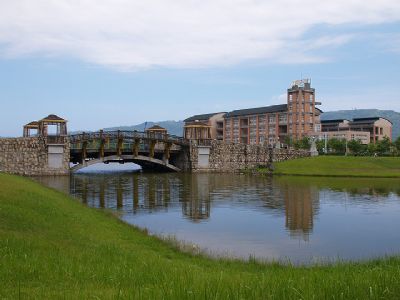 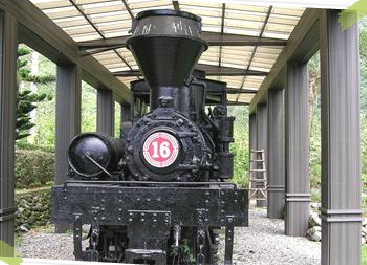 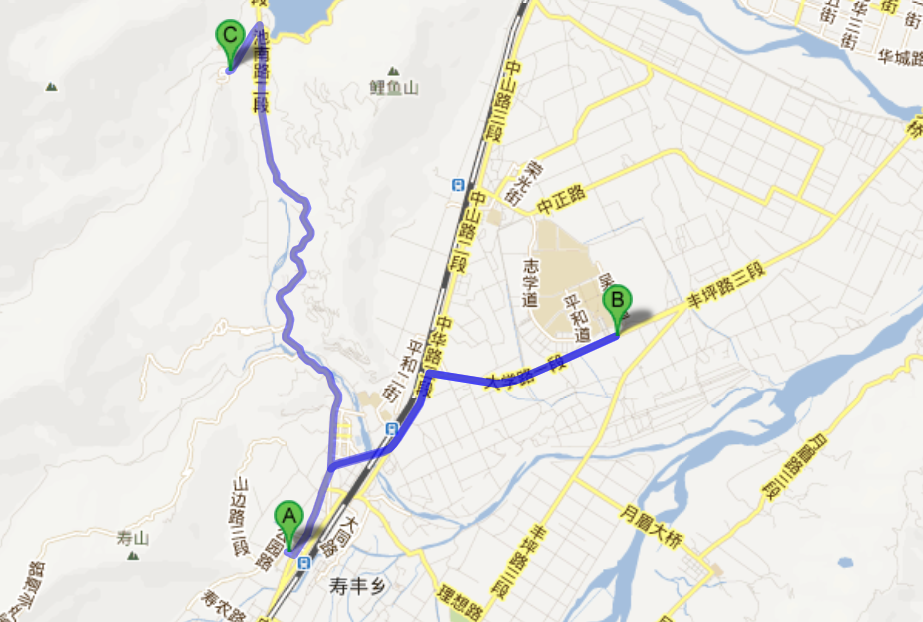 第二天第二天第二天單位地址車程(單趟)花蓮縣壽豐鄉公所花蓮縣壽豐鄉壽豐村壽山路26號鄉公所東華大學(車程約10分鐘)東華大學水資源回收中心(車程約25分鐘)國立東華大學花蓮縣壽豐鄉大學路二段一號鄉公所東華大學(車程約10分鐘)東華大學水資源回收中心(車程約25分鐘)花蓮水資源回收中心花蓮縣吉安鄉光華村南濱路一段531號鄉公所東華大學(車程約10分鐘)東華大學水資源回收中心(車程約25分鐘)地圖資訊地圖資訊地圖資訊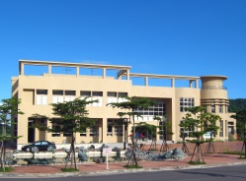 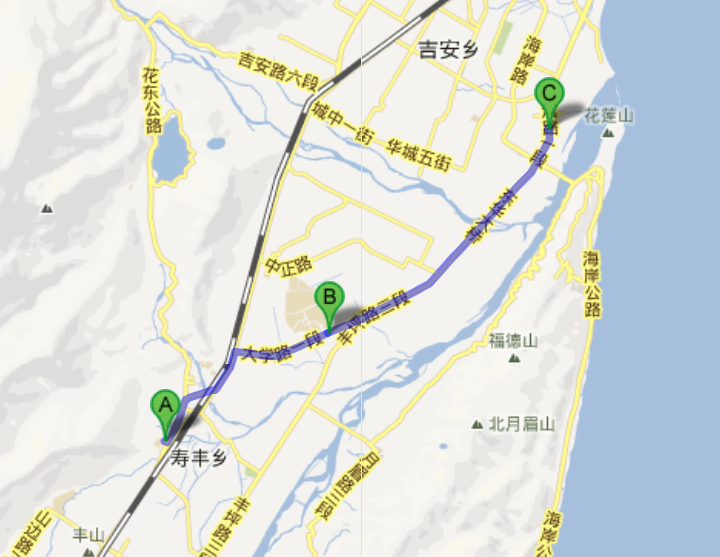 活動地點周圍醫院地址車程花蓮縣壽豐鄉公所花蓮縣壽豐鄉衛生所花蓮縣壽豐鄉壽豐村公園路28巷10號車程約3分鐘花蓮縣壽豐鄉公所懷林診所 花蓮縣壽豐鄉壽豐村壽豐路2段66號車程約5分鐘花蓮縣壽豐鄉公所張學淵診所 花蓮縣壽豐鄉壽豐村壽豐路2段72號 　車程約5分鐘花蓮縣壽豐鄉公所基督教門諾會醫院(壽豐分院)花蓮縣壽豐鄉共和村魚池52號車程約6分鐘花蓮縣壽豐鄉公所佛教慈濟醫院花蓮縣花蓮市中央路三段707號車程約30分鐘花蓮縣壽豐鄉公所基督教門諾醫院花蓮市民權路44號車程約30分鐘國立東華大學花蓮縣壽豐鄉衛生所花蓮縣壽豐鄉壽豐村公園路28巷10號車程約8分鐘國立東華大學懷林診所 花蓮縣壽豐鄉壽豐村壽豐路2段66號車程約8分鐘國立東華大學張學淵診所 花蓮縣壽豐鄉壽豐村壽豐路2段72號車程約8分鐘國立東華大學基督教門諾會醫院(壽豐分院)花蓮縣壽豐鄉共和村魚池52號車程約10分鐘國立東華大學佛教慈濟醫院花蓮縣花蓮市中央路三段707號車程約28分鐘國立東華大學基督教門諾醫院花蓮市民權路44號車程約22分鐘池南森林遊樂區花蓮縣壽豐鄉衛生所花蓮縣壽豐鄉壽豐村公園路28巷10號車程約13分鐘池南森林遊樂區懷林診所 花蓮縣壽豐鄉壽豐村壽豐路2段66號車程約13分鐘池南森林遊樂區張學淵診所 花蓮縣壽豐鄉壽豐村壽豐路2段72號車程約13分鐘池南森林遊樂區基督教門諾會醫院(壽豐分院)花蓮縣壽豐鄉共和村魚池52號車程約16分鐘池南森林遊樂區佛教慈濟醫院花蓮縣花蓮市中央路三段707號車程約32分鐘池南森林遊樂區基督教門諾醫院花蓮市民權路44號車程約37分鐘花蓮水資源回收中心花蓮縣吉安鄉衛生所花蓮縣吉安鄉吉安村吉安路2段132號車程約18分鐘花蓮水資源回收中心宏生診所花蓮縣吉安鄉宜昌村宜昌七街24號車程約15分鐘花蓮水資源回收中心中心診所花蓮縣吉安鄉中央路三段568號車程約21分鐘花蓮水資源回收中心基督教門諾會醫院(壽豐分院)花蓮縣壽豐鄉共和村魚池52號車程約17分鐘花蓮水資源回收中心佛教慈濟醫院花蓮縣花蓮市中央路三段707號車程約23分鐘花蓮水資源回收中心基督教門諾醫院花蓮市民權路44號車程約15分鐘通報單位聯絡窗口連絡電話壽豐鄉公所連課長辦公室：03-865-2131手機：花蓮縣政府須詢問須詢問水利署須詢問須詢問